                  ПРОКУРАТУРА ХМАО-ЮГРЫ                    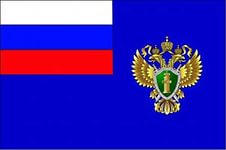 Безопасный интернет детям! Памятка для детей и родителейИнтернет – это мир интересных и полезных возможностей, но в то же время это источник информации наносящей вред здоровью, нравственному и духовному развитию, особенно для ребенка. Агрессия, преследования, мошенничество, психологическое давление, общение с онлайн незнакомцами – это лишь некоторый перечень угроз, которые поджидают ребенка в глобальной сети каждый день.Россия вошла в зону повышенного риска по обеспечению безопасности детей в глобальной сети. Это обуславливается высокой пользовательской Интернет-активностью российских школьников и высоким уровнем ее бесконтрольности, а также низкими знаниями родителей об опасностях Интернет-среды. Как же оградить от них ребенка?       Самый главный совет для родителей – будьте осведомлены о деятельности ребенка.Говорите с ним об Интернете: спрашивайте, что он сегодня делал, с кем познакомился, что интересного узнал. Старайтесь регулярно просматривать ресурсы, которые посещает Ваш ребенок, и проверяйте список его контактов, чтобы убедиться, что он и Вы знаете всех, с кем общается. Попросите ребенка сообщать Вам или близким людям о любых угрозах или тревогах, связанных с Интернет, и не ругайте за неприятные случаи, иначе он все будет скрывать.Второе важное правило – станьте проводником ребенка в Интернет.Научите ребенка правильно искать нужную информацию, сформируйте список полезных, интересных, безопасных для детей ресурсов и посоветуйте правильно их использовать. С самого начала объясните ребенку, почему ни в коем случае не стоит выдавать данные о себе и своей семье, публиковать фотографии, где изображен сам ребенок, семья, школа и прочие данные.              Научите вашего ребенка уважению и этикету в Интернете.По статистике, более 80% российских детей имеют профиль в социальных сетях, а 23% сталкиваются в Сети с агрессией и унижением. Попросите ребенка не провоцировать конфликтные ситуации и относиться к другим так же, как он хотел бы, чтобы относились к нему самому. Объясните, что ни при каких обстоятельствах не стоит размещать провокационный материал и не распространять по чьей-либо просьбе информационные и агрессивно-настроенные сообщения. Информация, выложенная в Интернет – доступна всем и может быть использована в любых, в том числе, мошеннических целях. Предупредите ребенка, что не стоит добавлять «в друзья» незнакомых людей - они могут быть не теми, за кого себя выдают. Ни в коем случае не соглашался на «живые» встречи с Интернет-незнакомцами, прежде чем не поставит в курс вас или близких родственников. Посоветуйте ему общаться в Интернете с теми, с кем он лично знаком. Предостерегите от скачивания платной информации, особенно через sms.Используйте технические возможности Вашего компьютера и Оператора. Для предотвращения нежелательного контента и вирусов необходимо установить антивирус, настроить антиспам фильтры в почте. С помощью средств Родительского контроля или соответствующих услуг Оператора можно создавать «белый» список Интернет-сайтов, ограничить время пребывания ребенка в Интернет, настроить возрастной фильтр.Правила безопасного интернета для детей (кроме родителей)- Никому и никогда не разглашай свои пароли. Они – твой главный секрет. Придумай свой уникальный пароль, о котором никто не сможет догадаться. Не записывай пароли на бумажках, не храни их в открытом доступе. Не отправляй свои пароли по электронной почте.- При регистрации на сайтах и в социальных сетях старайся не указывать личную информацию (номер телефона, адрес места жительства, школы, место работы родителей и другое) – она может быть доступна всем, даже тем, кого ты не знаешь!- Помни, что фотография, размещенная в Интернете доступна для просмотра всем. Старайся не размещать фото, на которых изображена твоя семья, школа, дом и другие личные данные.- Старайся не встречаться с теми, с кем ты знакомишься в Интернете. - Помни, что многие люди рассказывают о себе в Интернете неправду. - В Интернете и социальных сетях старайся общаться только с теми, с кем ты лично знаком. Подумай и посоветуйся с родителями, прежде чем добавить незнакомого человека к себе в список «друзей». - Не используй веб-камеру при общении с незнакомыми людьми, помни о необходимости сохранять дистанцию с незнакомыми людьми.- Уважай собеседников в Интернете. Никогда и ни при каких обстоятельствах не угрожай другим, не размещай агрессивный и провокационный материал. Будь дружелюбен. Не груби. - Помни, что даже в Интернете существует «сетевой этикет». Если ты пишешь сообщение заглавными буквами, то собеседник может подумать, что ты кричишь на него.- Не вступай в незнакомые сообщества и не распространяй по чей-либо просьбе информационные, провокационные и агрессивно-настроенные материалы и сообщения.- Не все, что ты можешь прочесть или увидеть в интернете - правда. Не ленись и перепроверяй информацию в других поисковиках или спроси у родителей.- Помни, что существуют сайты, непредназначенные для детей, не заходи на сайты «для тех, кто старше 18 лет», на неприличные и агрессивно настроенные сайты. Если ты попал на такой сайт по ссылке, закрой свой браузер, используя клавиши “ctrl+alt+delete”. - Расскажи все, что ты увидел, выучил или узнал нового взрослому. - Ни в коем случае не указывай свой номер телефона или электронный адрес, не отправляй с него sms на незнакомые номера в Интернете. - Если тебе пришло сообщение с незнакомого адреса, его лучше не открывать. - Если тебе показалось, что твои друзья отправляют тебе «странную» информацию или программы, переспроси у них, отправляли ли они тебе какие-либо файлы. Иногда мошенники могут действовать от имени чужих людей.- Если ты хочешь купить в Интернете какую-либо услугу или игру, обратись к взрослому. Он подскажет тебе, как избежать мошенничества. - Не загружай файлы, программы или музыку без согласия взрослых – они могут содержать вирусы и причинят вред компьютеру.- Попроси родителей установить на компьютер антивирус и специальное программное обеспечение, которое будет блокировать распространение вирусов. 